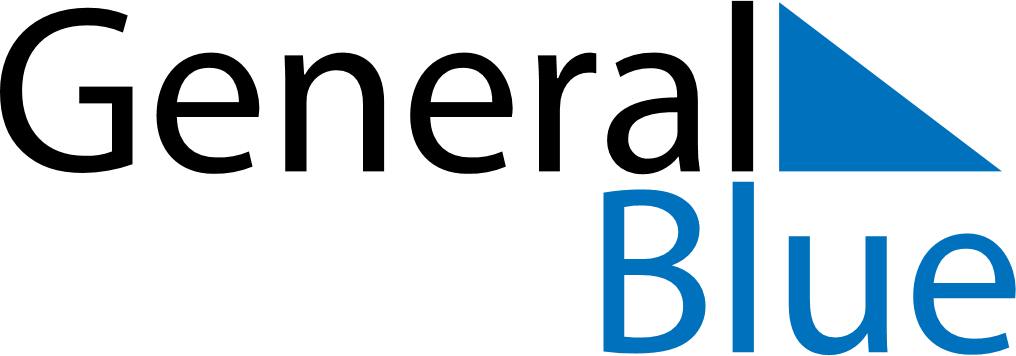 June 2024June 2024June 2024June 2024June 2024June 2024June 2024Jekabpils, LatviaJekabpils, LatviaJekabpils, LatviaJekabpils, LatviaJekabpils, LatviaJekabpils, LatviaJekabpils, LatviaSundayMondayMondayTuesdayWednesdayThursdayFridaySaturday1Sunrise: 4:34 AMSunset: 9:54 PMDaylight: 17 hours and 19 minutes.23345678Sunrise: 4:33 AMSunset: 9:55 PMDaylight: 17 hours and 21 minutes.Sunrise: 4:32 AMSunset: 9:56 PMDaylight: 17 hours and 24 minutes.Sunrise: 4:32 AMSunset: 9:56 PMDaylight: 17 hours and 24 minutes.Sunrise: 4:31 AMSunset: 9:58 PMDaylight: 17 hours and 26 minutes.Sunrise: 4:30 AMSunset: 9:59 PMDaylight: 17 hours and 28 minutes.Sunrise: 4:30 AMSunset: 10:00 PMDaylight: 17 hours and 30 minutes.Sunrise: 4:29 AMSunset: 10:01 PMDaylight: 17 hours and 32 minutes.Sunrise: 4:28 AMSunset: 10:02 PMDaylight: 17 hours and 33 minutes.910101112131415Sunrise: 4:28 AMSunset: 10:03 PMDaylight: 17 hours and 35 minutes.Sunrise: 4:27 AMSunset: 10:04 PMDaylight: 17 hours and 37 minutes.Sunrise: 4:27 AMSunset: 10:04 PMDaylight: 17 hours and 37 minutes.Sunrise: 4:27 AMSunset: 10:05 PMDaylight: 17 hours and 38 minutes.Sunrise: 4:26 AMSunset: 10:06 PMDaylight: 17 hours and 39 minutes.Sunrise: 4:26 AMSunset: 10:07 PMDaylight: 17 hours and 40 minutes.Sunrise: 4:25 AMSunset: 10:07 PMDaylight: 17 hours and 41 minutes.Sunrise: 4:25 AMSunset: 10:08 PMDaylight: 17 hours and 42 minutes.1617171819202122Sunrise: 4:25 AMSunset: 10:09 PMDaylight: 17 hours and 43 minutes.Sunrise: 4:25 AMSunset: 10:09 PMDaylight: 17 hours and 44 minutes.Sunrise: 4:25 AMSunset: 10:09 PMDaylight: 17 hours and 44 minutes.Sunrise: 4:25 AMSunset: 10:09 PMDaylight: 17 hours and 44 minutes.Sunrise: 4:25 AMSunset: 10:10 PMDaylight: 17 hours and 44 minutes.Sunrise: 4:25 AMSunset: 10:10 PMDaylight: 17 hours and 45 minutes.Sunrise: 4:25 AMSunset: 10:10 PMDaylight: 17 hours and 45 minutes.Sunrise: 4:26 AMSunset: 10:11 PMDaylight: 17 hours and 44 minutes.2324242526272829Sunrise: 4:26 AMSunset: 10:11 PMDaylight: 17 hours and 44 minutes.Sunrise: 4:26 AMSunset: 10:11 PMDaylight: 17 hours and 44 minutes.Sunrise: 4:26 AMSunset: 10:11 PMDaylight: 17 hours and 44 minutes.Sunrise: 4:27 AMSunset: 10:11 PMDaylight: 17 hours and 43 minutes.Sunrise: 4:27 AMSunset: 10:11 PMDaylight: 17 hours and 43 minutes.Sunrise: 4:28 AMSunset: 10:10 PMDaylight: 17 hours and 42 minutes.Sunrise: 4:29 AMSunset: 10:10 PMDaylight: 17 hours and 41 minutes.Sunrise: 4:29 AMSunset: 10:10 PMDaylight: 17 hours and 40 minutes.30Sunrise: 4:30 AMSunset: 10:09 PMDaylight: 17 hours and 39 minutes.